ПРОТОКОЛ № 3-2022заседания совета по развитию предпринимательствапри Лидском районном исполнительном комитете28 июля  2022 г.		г. ЛидаСекретарь Совета – Чижик Н.Л.Председательствовал:Члены Совета:Повестка:О площадке  «Импортозамещение ОАО «Белорусская универсальная товарная биржа».Обсуждение актуальных проблем бизнеса Лидского района в условиях санкций 2022 года и пути их решения.По вопросу повестки: 1. О площадке  «Импортозамещение» ОАО «Белорусская универсальная товарная биржа»СЛУШАЛИ: Великина А.Л., в частности: 	о том, что Белорусская универсальная товарная биржа запустила новый инструмент для бизнеса – площадку импортозамещения, её возможности и особенности.РЕШИЛИ:Информацию по данному вопросу принять к сведению. Голосовали:«За» - 10«Против» – 0«Воздержался» - 0По вопросу повестки: 2. Обсуждение актуальных проблем бизнеса Лидского района в условиях санкций 2022 года и пути их решения.СЛУШАЛИ: Великина А.Л., Савенкова В.В.,в частности: 	о проблемных вопросах осуществления деятельности, возникающих в сложившейся экономической ситуации и существенно влияющих на результат финансово-хозяйственной деятельностиРЕШИЛИ:Принять к сведению информацию по данному вопросу. Лидскому райисполкому направить перечень проблемных вопросов в комитет экономики Гродненского облисполкома с целью подготовки встречи представителей малого и среднего предпринимательства с заместителем Министра экономики Республики БеларусьГолосовали:«За» - 10«Против» – 0«Воздержался» - 0Заместитель председателя                                   А.Л.Великин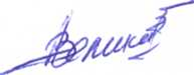 Секретарь                                                                 Н.Л.Чижик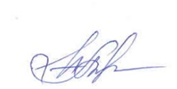 ВеликинАнатолий Леонидович– генеральный директор совместного общества с ограниченной ответственностью «Бел-Пласт Интернэшнл, заместитель председателя Совета; БрюховецкийАндрей Алексеевич–индивидуальный предприниматель                         Бужинский Владимир Казимирович –директор филиала № 413 ОАО «АСБ Беларусбанк»Крупович Марина Рышардовна–директор ООО «Лидская Бэби академия» МакарчукБожена Станиславовна–председатель Лидского районного объединения организаций профсоюзов, входящих в Федерацию профсоюзов БеларусиПшепляскоЛеон Юзефович–директор частного транспортного унитарного предприятия «ПреВит» СавенковВиталий Викторович–директорООО «КатДмитИнжиниринг» ЯнковичСергей Климентьевич–коммерческий директор общества с дополнительной ответственностью «Спутник-Сервис» Лидский район Янковская Надежда Викторовна –директор частного торгового унитарного предприятия «Лебовски» ЯсюкайтисНаталья Чеславовна–директор частного производственного унитарного предприятия «Евроварштат» 